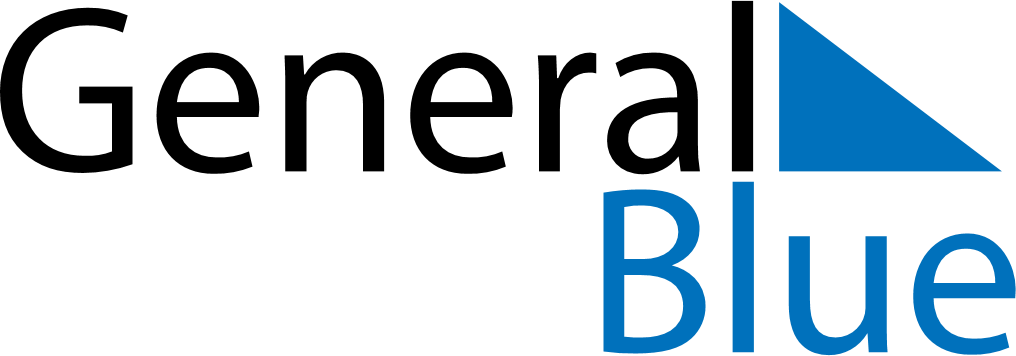 March 2022March 2022March 2022March 2022March 2022March 2022JapanJapanJapanJapanJapanJapanSundayMondayTuesdayWednesdayThursdayFridaySaturday1234567891011121314151617181920212223242526Spring Equinox Day2728293031NOTES